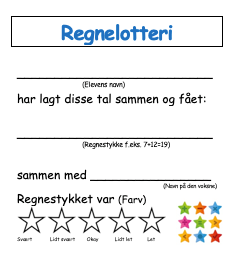 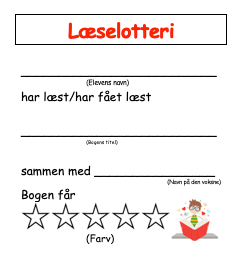 Læselotteri__________________________	(Elevens navn)har læst/har fået læst__________________________	(Bogens titel)sammen med ________________                                                                                         (Navn på den voksne)Bogen får 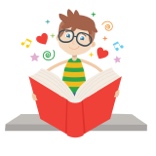 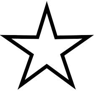 	(Farv)Læselotteri__________________________	(Elevens navn) har læst/har fået læst __________________________	(Bogens titel)sammen med ________________                                                                                         (Navn på den voksne)Bogen får 	(Farv)Læselotteri__________________________	(Elevens navn)har læst/har fået læst __________________________	(Bogens titel)sammen med ________________                                                                                         (Navn på den voksne)Bogen får 	(Farv)Læselotteri__________________________	(Elevens navn) har læst/har fået læst __________________________	(Bogens titel)sammen med ________________                                                                                         (Navn på den voksne)Bogen får (Farv)Læselotteri__________________________	(Elevens navn)har læst/har fået læst __________________________	(Bogens titel)sammen med ________________                                                                                         (Navn på den voksne)Bogen får 	(Farv)Læselotteri__________________________	(Elevens navn) har læst/har fået læst __________________________	(Bogens titel)sammen med ________________                                                                                         (Navn på den voksne)Bogen får (Farv)Dette kort er et lod i klassens store læselotteri.Du skal aflevere dit kort når du komme i 2.a efter sommerferien.Lige efter ferien vil vi så trække lod om fine præmier. Dette kort er et lod i klassens store læselotteri.Du skal aflevere dit kort når du komme i 2.a efter sommerferien.Lige efter ferien vil vi så trække lod om fine præmier. Dette kort er et lod i klassens store læselotteri.Du skal aflevere dit kort når du komme i 2.a efter sommerferien.Lige efter ferien vil vi så trække lod om fine præmier. Dette kort er et lod i klassens store læselotteri.Du skal aflevere dit kort når du komme i 2.a efter sommerferien.Lige efter ferien vil vi så trække lod om fine præmier. Dette kort er et lod i klassens store læselotteri.Du skal aflevere dit kort når du komme i 2.a efter sommerferien.Lige efter ferien vil vi så trække lod om fine præmier. Dette kort er et lod i klassens store læselotteri.Du skal aflevere dit kort når du komme i 2.a efter sommerferien.Lige efter ferien vil vi så trække lod om fine præmier. Regnelotteri__________________________	(Elevens navn)har lagt disse tal sammen og fået:__________________________	(Regnestykke f.eks. 7+12=19)sammen med ________________                                                                                         (Navn på den voksne)Regnestykket var (Farv)           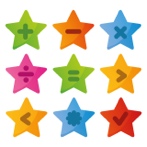 Svært            Lidt svært	   Okay           Lidt let	LetRegnelotteri__________________________	(Elevens navn)har trukket disse tal fra hinanden og fået:__________________________	(Regnestykke f.eks. 12-7=5))sammen med ________________                                                                                         (Navn på den voksne)Regnestykket var (Farv)           Svært            Lidt svært	   Okay           Lidt let	LetRegnelotteri__________________________	(Elevens navn)har lagt disse tal sammen og fået:__________________________	(Regnestykke f.eks. 7+12=19)sammen med ________________                                                                                         (Navn på den voksne)Regnestykket var (Farv)           Svært            Lidt svært	   Okay           Lidt let	LetRegnelotteri__________________________	(Elevens navn)har trukket disse tal fra hinanden og fået:__________________________	(Regnestykke f.eks.12-7=5)sammen med ________________                                                                                         (Navn på den voksne)Regnestykket var (Farv)           Svært            Lidt svært	   Okay           Lidt let	LetRegnelotteri__________________________	(Elevens navn)har lagt disse tal sammen og fået:__________________________	(Regnestykke f.eks. 7+12=19)sammen med ________________                                                                                         (Navn på den voksne)Regnestykket var (Farv)           Svært            Lidt svært	   Okay           Lidt let	LetRegnelotteri__________________________	(Elevens navn)har trukket disse tal fra hinanden og fået:__________________________	(Regnestykke f.eks. 12-7=5))sammen med ________________                                                                                         (Navn på den voksne)Regnestykket var (Farv)           Svært            Lidt svært	   Okay           Lidt let	LetDette kort er et lod i klassens store regnelotteri.Du skal aflevere dit kort når du komme i 2.a efter sommerferien.Lige efter ferien vil vi så trække lod om fine præmier. Dette kort er et lod i klassens store regnelotteri.Du skal aflevere dit kort når du komme i 2.a efter sommerferien.Lige efter ferien vil vi så trække lod om fine præmier. Dette kort er et lod i klassens store regnelotteri.Du skal aflevere dit kort når du komme i 2.a efter sommerferien.Lige efter ferien vil vi så trække lod om fine præmier. Dette kort er et lod i klassens store regnelotteri.Du skal aflevere dit kort når du komme i 2.a efter sommerferien.Lige efter ferien vil vi så trække lod om fine præmier. Dette kort er et lod i klassens store regnelotteri.Du skal aflevere dit kort når du komme i 2.a efter sommerferien.Lige efter ferien vil vi så trække lod om fine præmier. Dette kort er et lod i klassens store regnelotteri.Du skal aflevere dit kort når du komme i 2.a efter sommerferien.Lige efter ferien vil vi så trække lod om fine præmier. 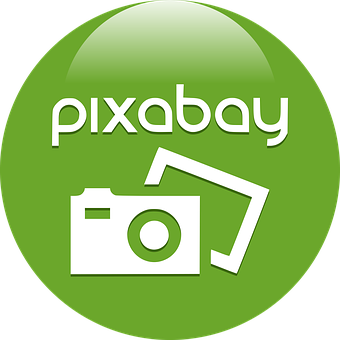 